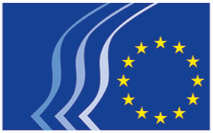 Comitato economico e sociale europeoInformativa sulla privacy: modulo di richiesta di accesso a documentiIl trattamento dei dati personali raccolti nel modulo di richiesta di accesso a documenti è soggetto al regolamento (UE) 2018/1725.Chi è responsabile del trattamento dei dati personali?Il responsabile del trattamento dei dati personali è il Comitato economico e sociale europeo (CESE). Il servizio del CESE incaricato di tale trattamento è l'unità Corrispondenza/archivi (e-mail: courrierarchivesCESE@eesc.europa.eu.Qual è la finalità del trattamento?I dati personali saranno trattati al fine di poter fornire una risposta alla richiesta.Qual è la base giuridica del trattamento?Il trattamento dei dati personali è necessario per adempiere un obbligo legale al quale è soggetto il titolare del trattamento, ragion per cui la sua base giuridica è l'articolo 5, lettera b), del regolamento (UE) 2018/1725.Quali dati personali vengono trattati?I dati personali oggetto del trattamento sono il nome, il cognome, l'organizzazione, l'indirizzo postale, il numero di telefono e l'indirizzo e-mail.Chi sono i destinatari o le categorie di destinatari dei dati personali?I dati personali sono accessibili soltanto a un numero limitato di membri del personale dei servizi competenti del CESE al fine di fornire una risposta appropriata alla natura della richiesta.I dati personali sono trasferiti a paesi terzi (ossia non membri dell'UE) o ad organizzazioni internazionali?No, i dati personali non sono trasferiti a paesi terzi né ad organizzazioni internazionali.In che modo si possono esercitare i propri diritti?Ognuno ha il diritto di richiedere l'accesso ai propri dati personali, nonché di chiederne la rettifica o la cancellazione o che il loro trattamento sia soggetto a determinate limitazioni. Eventuali richieste di informazioni possono essere rivolte al servizio Corrispondenza/archivi (courrierarchivesCESE@eesc.europa.eu), il quale darà loro seguito entro un mese.Ognuno ha il diritto di presentare reclamo al Garante europeo della protezione dei dati (edps@edps.europa.eu) se ritiene che i propri diritti a norma del regolamento (UE) 2018/1725 siano stati violati in conseguenza del trattamento dei dati personali da parte del CESE. Per quanto tempo vengono conservati i dati personali?I dati personali saranno conservati per un periodo massimo di due anni (corrispondente al termine per presentare reclamo al Mediatore europeo) o fino alla fine di un'eventuale procedura amministrativa o giudiziaria. Dopo questo lasso di tempo, i dati saranno conservati soltanto in forma anonima, per finalità storiche e statistiche.I dati personali raccolti sono utilizzati per processi decisionali automatizzati, anche a fini di profilazione?No, i dati personali non saranno utilizzati per prendere decisioni automatizzate.I dati personali saranno trattati ulteriormente per finalità diverse da quella per cui sono stati ottenuti?No, i dati personali non saranno trattati per finalità diverse.A chi ci si può rivolgere per porre domande o presentare reclami?Eventuali richieste di ulteriori informazioni riguardo al trattamento dei propri dati personali possono essere rivolte all'unità incaricata di tale trattamento (courrierarchivesCESE@eesc.europa.eu). È inoltre possibile contattare, in qualsiasi momento, il responsabile della protezione dei dati del CESE (data.protection@eesc.europa.eu) e/o il Garante europeo della protezione dei dati (edps@edps.europa.eu)._____________